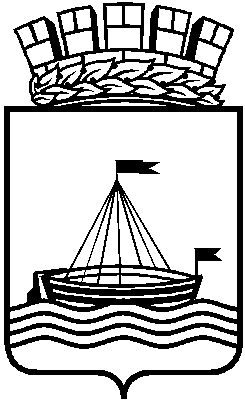 Муниципальное АВТОНОМНОЕ ДОШКОЛЬНОЕ ОБРАЗОВАТЕЛЬНОЕ УчреждениеДЕТСКИЙ САД № 118 ГОРОДА ТЮМЕНИ( МАДОУ д/с № 118 города Тюмени)Ул. Пермякова, 51/1, г. Тюмень, 625051                                                                      тел.: (3452)-33-17-58, факс:33-83-45, Е-mail: tumdetsad118@mail. ruПлан   Клуба выходного дня, август  2018 годаДатаДОУмероприятия (круглый стол, клуб, секция, кружок и др.)должность специалиста руководителя кружка, организатораКоличество участниковКоличество участниковКоличество участниковвремя проведенияналичие плана, программыстоимость (час, занятие и др.)наличие информации на сайте ДОУ о мероприятии (анонс, итог, фоторепортаж, др.)примечаниеДатаДОУмероприятия (круглый стол, клуб, секция, кружок и др.)должность специалиста руководителя кружка, организатораДетей из нихДетей из нихРодителейвремя проведенияналичие плана, программыстоимость (час, занятие и др.)наличие информации на сайте ДОУ о мероприятии (анонс, итог, фоторепортаж, др.)примечаниеДатаДОУмероприятия (круглый стол, клуб, секция, кружок и др.)должность специалиста руководителя кружка, организаторапосещают ДОУНеорганизованные детиРодителейвремя проведенияналичие плана, программыстоимость (час, занятие и др.)наличие информации на сайте ДОУ о мероприятии (анонс, итог, фоторепортаж, др.)примечание04.08.11.08.18.08.25.08.МАДОУ д/с № 118Клуб «Здоровая суббота»Заместитель заведующего:Суетина Е.В.Воспитатели: Карпова Е.В.Суслаева Я.Р.161610.30-11.30Конспект,  план работы Клуба выходного дня0РасписаниеФоторепортаж на сайте в разделе «Клуб выходного дня»04.08.11.08.18.08.25.08.МАДОУ д/с № 118Клуб «Здоровая суббота»Старший воспитатель:Черникова О.В. Воспитатель:Полковникова М.В.Инструктор по физ. культуре: Манукянц В.А.121210.30-11.30Конспект,  план работы Клуба выходного дня0РасписаниеФоторепортаж на сайте в разделе «Клуб выходного дня»04.08.11.08.18.08.25.08.МАДОУ д/с № 118Клуб «Здоровая суббота»Старший воспитатель: Кулебакина Е.А. Воспитатели: Костко Т.И., Тимошина Н.Н.151510.30-11.30Конспект,  план работы Клуба выходного дня0РасписаниеФоторепортаж на сайте в разделе «Клуб выходного дня»04.08.11.08.18.08.25.08.МАДОУ д/с № 118Клуб «Здоровая суббота»Заместитель заведующего:Суетина Е.В.Воспитатели: Макарова О.С., Молдажанова Н.А.181810.30-11.30Конспект,  план работы Клуба выходного дня0РасписаниеФоторепортаж на сайте в разделе «Клуб выходного дня»